Зміст планів семінарських занятьПлани семінарських занять і методичні рекомендації щодо їх проведення з навчальної дисципліни включають такі розділи:План семінарського заняття № 1Тема № 1-2 Сутність та види податків; Податкова система і податкова політика держави                                                                   (назва теми відповідно до РПНД)Навчальний час: 2 год.Міжпредметні зв’язки   вивчення тем ґрунтується на засвоєнні та володінні фундаментальних економічних дисциплін, зокрема таких як “Політична економія”, “Мікроекономіка”, “Макроекономіка”, “Фінанси”. Отримані знання студентами в процесі вивчення тем № 1-2 можуть бути використані як базові при засвоєнні таких дисциплін як  “Податковий менеджмент”, “Бюджетний менеджмент”, “Податковий контроль”.Мета і завдання семінару є формування базових знань сутності податкової системи та податкової політики держави, її впливу на суспільство Питання для перевірки базових знань за темою семінару:1.Що таке податки? 2. Які функції виконують податки?3.Яким документом визначені принципи податкової політики держави?План семінару: (проблемні питання і завдання, які спрямовують студента на їх обговорення)Сутність та види податків, їх функції, класифікація. Елементи податку та їх характеристика. Сучасна податкова система України та податкова політика держави.Поняття ухилення від податків та їх перекладання. Основні форми ухилень від оподаткування. Додаткові завдання для підготовки до семінару: (підготовка доповідей, презентацій на теми, які пропонуються викладачем або студентом, але з обов’язковим узгодженням з викладачем).Форми контролю знань – обговорення питань, доповідей, презентація виконаних завдань, тестування.Рекомендована література до теми семінару: (перелік джерел інформації, які допоможуть студенту підготуватися до заняття, отримати додаткову наукову інформацію, поглибити знання з окремих питань).Законодавчі та нормативні акти:  Податковий кодекс України від 2.12.2010р. № 2755-VІ // URL [Електронний ресурс]. – Режим доступу: www.rada.gov.uaПостанова КМ України від 21.05.2014 р. № 236 “Про Державну фіскальну службу України“.Постанова КМ України від 06.08.2014 №311 "Про утворення територіальних органів Державної фіскальної служби та визнання такими, що втратили чинність, деяких актів Кабінету Міністрів України"Основна та допоміжна література: 1.Пригива Н.Ю. Податкове право: навч. посібн./ Н. Пригива Н. – К. : ЦУЛ, 2010.−368с.Інтернет-ресурси:1. Офіційний сайт Верховної Ради України. [Електронний ресурс]. Режим доступу: http://www.zakon.rada.gov.ua/.2.Офіційний сайт Урядового порталу. [Електронний ресурс]. Режим доступу: http://www.kmu.gov.ua/.3.Офіційний сайт Міністерства фінансів України. [Електронний ресурс]. Режим доступу: http://www.minfin.gov.ua/.4.Офіційний сайт Державної фіскальної служби. [Електронний ресурс]. Режим доступу: http://minrd.gov.ua/Обладнання заняття, ТЗН тощо:  ______________________________________________________Завдання студентам на самостійне опрацювання навчального матеріалу для підготовки до наступного семінарського заняття.Укладач:____________  Ярема Я.Р., професор, д.е.н., доцент                           (підпис)               (ПІБ, посада, науковий ступінь, вчене звання)План семінарського заняття № 2Тема № 3-4 Організація податкової служби і податкової роботи; Ухилення від податків та їх перекладення                                                               (назва теми відповідно до РПНД)Навчальний час: 2 год.Міжпредметні зв’язки   вивчення тем ґрунтується на засвоєнні та володінні фундаментальних економічних дисциплін, зокрема таких як “Політична економія”, “Мікроекономіка”, “Макроекономіка”, “Фінанси”. Отримані знання студентами в процесі вивчення тем № 1-4 можуть бути використані як базові при засвоєнні таких дисциплін як  “Податковий менеджмент”, “Бюджетний менеджмент”, “Податковий контроль”.Мета і завдання семінару є вивчення організації податкової служби  Питання для перевірки базових знань за темою семінару:1.Яким документом визначені принципи податкової політики держави?2.Які основні елементи податкової роботи?3.Яким документом визначено відповідальність за порушення податкового законодавства?План семінару: (проблемні питання і завдання, які спрямовують студента на їх обговорення)Функції та завдання Державної податкової служби України та її територіальних органів. Права і обов’язки працівників державної податкової служби. Податкова робота. Елементи податкової роботи та їх характеристика.Поняття ухилення від податків та їх перекладання. Основні форми ухилень від оподаткування. Відповідальність платників податків за порушення податкового законодавства.Додаткові завдання для підготовки до семінару: (підготовка доповідей, презентацій на теми, які пропонуються викладачем або студентом, але з обов’язковим узгодженням з викладачем).Форми контролю знань – обговорення питань, доповідей, презентація виконаних завдань, тестування.Рекомендована література до теми семінару: (перелік джерел інформації, які допоможуть студенту підготуватися до заняття, отримати додаткову наукову інформацію, поглибити знання з окремих питань).Законодавчі та нормативні акти:  Податковий кодекс України від 2.12.2010р. № 2755-VІ // URL [Електронний ресурс]. – Режим доступу: www.rada.gov.uaПостанова КМ України від 21.05.2014 р. № 236 “Про Державну фіскальну службу України“.Постанова КМ України від 06.08.2014 №311 "Про утворення територіальних органів Державної фіскальної служби та визнання такими, що втратили чинність, деяких актів Кабінету Міністрів України"Основна та допоміжна література: 1.Пригива Н.Ю. Податкове право: навч. посібн./ Н. Пригива Н. – К. : ЦУЛ, 2010.−368с.Інтернет-ресурси:1. Офіційний сайт Верховної Ради України. [Електронний ресурс]. Режим доступу: http://www.zakon.rada.gov.ua/.2.Офіційний сайт Урядового порталу. [Електронний ресурс]. Режим доступу: http://www.kmu.gov.ua/.3.Офіційний сайт Міністерства фінансів України. [Електронний ресурс]. Режим доступу: http://www.minfin.gov.ua/.4.Офіційний сайт Державної фіскальної служби. [Електронний ресурс]. Режим доступу: http://minrd.gov.ua/Обладнання заняття, ТЗН тощо:  ______________________________________________________Завдання студентам на самостійне опрацювання навчального матеріалу для підготовки до наступного семінарського заняття.Укладач:____________  Ярема Я.Р., професор, д.е.н., доцент                           (підпис)        (ПІБ, посада, науковий ступінь, вчене звання)План семінарського заняття № 3Тема № 5-7 “Податок на додану вартість”; “Акцизний податок” “Мито”                                                                                     (назва теми відповідно до РПНД)Навчальний час: 2 год.Міжпредметні зв’язки вивчення тем ґрунтується на засвоєнні та володінні фундаментальних економічних дисциплін, зокрема таких як “Політична економія”, “Мікроекономіка”, “Макроекономіка”, “Фінанси”. Отримані знання студентами в процесі вивчення тем № 5-6 можуть бути використані як базові при засвоєнні таких дисциплін як  “Податковий менеджмент”, “Бюджетний менеджмент”, “Податковий контроль”.Мета і завдання семінару є формування теоретичних знань сутності податку на додану вартість, акцизного податку та мита, їх основних елементів, порядку обчислення та перерахування належних сум податкових зобов’язань до бюджету та відшкодування з бюджету сум ПДВ. Питання для перевірки базових знань за темою семінару:1.Яка сутність податку на додану вартість?2. Яка особливість механізму оподаткування доданої вартості?3.Яка роль акцизного податку?4.Яка особливість сплати акцизного податку при ввезенні (пересиланні) товарів на митну територію України?5.Що таке підакцизні склади і яку роль вони виконують?План семінару: (проблемні питання і завдання, які спрямовують студента на їх обговорення)Визначення платників об’єктів оподаткування, бази оподаткування податку на додану вартість. Податкові ставки, їх характеристика.Порядок обчислення та сплати в бюджет сум ПДВ з постачання товарів (послуг) на митній території України. Податкова звітність.Порядок відшкодування сум ПДВ з бюджету.Визначення платників акцизного податку. Порядок обчислення акцизного податку з підакцизних товарів, які виготовляються на митній території України. Податкова звітність.Порядок обчислення та сплати в бюджет сум ПДВ, акцизного податку, мита при ввезенні товарів на митну територію України.Додаткові завдання для підготовки до семінару: (підготовка доповідей, рефератів, есе, презентацій тощо на теми, які пропонуються викладачем або студентом, але з обов’язковим узгодженням з викладачем).Форми контролю знань – обговорення питань, доповідей, рефератів; презентація виконаних завдань, розв’язання вправ, тестування тощо.Рекомендована література до теми семінару: (перелік джерел інформації, які допоможуть студенту підготуватися до заняття, отримати додаткову наукову інформацію, поглибити знання з окремих питань).Законодавчі та нормативні акти:  Податковий кодекс України від 2.12.2010р. № 2755-VІ // URL [Електронний ресурс]. – Режим доступу: www.rada.gov.uaНаказ Міністерства фінансів України від 28.01.2016 № 21 «Про затвердження форм та Порядку заповнення і подання податкової звітності з податку на додану вартість» Наказ Міністерства фінансів України від 31.12.2015 № 1307 «Про затвердження форми податкової накладної та Порядку заповнення податкової накладної» Постанова Кабінету Міністрів України від 16.10.2014 № 569 «Деякі питання електронного адміністрування податку на додану вартість» зі змінами та доповненнями Наказ Міністерства фінансів України від 02.02.15 № 21 "Про затвердження Змін до Положення про реєстрацію платників податку на додану вартість"Наказ Міністерства фінансів України від 14.11.14 № 1130 "Про затвердження Положення про реєстрацію платників податку на додану вартість"Наказ Міністерства фінансів України від 23.01.2015 №14 "Про затвердження форми декларації акцизного податку, Порядку заповнення та подання декларації акцизного податку" Інтернет-ресурси:1. Офіційний сайт Верховної Ради України. [Електронний ресурс]. Режим доступу: http://www.zakon.rada.gov.ua/.2.Офіційний сайт Урядового порталу. [Електронний ресурс]. Режим доступу: http://www.kmu.gov.ua/.3.Офіційний сайт Міністерства фінансів України. [Електронний ресурс]. Режим доступу: http://www.minfin.gov.ua/.4.Офіційний сайт Державної фіскальної служби. [Електронний ресурс]. Режим доступу: http://minrd.gov.ua/Обладнання заняття, ТЗН тощо:  ______________________________________________________Завдання студентам на самостійне опрацювання навчального матеріалу для підготовки до наступного семінарського заняття.Укладач:____________  Ярема Я.Р., професор, д.е.н., доцент                                   (підпис)             (ПІБ, посада, науковий ступінь, вчене звання)План семінарського заняття № 4Тема № 8-10 “Податок на прибуток підприємств”; “Податок на доходи фізичних осіб”; “Екологічний податок”                                                                                     (назва теми відповідно до РПНД)Навчальний час: 2 год.Міжпредметні зв’язки вивчення тем ґрунтується на засвоєнні та володінні фундаментальних економічних дисциплін, зокрема таких як “Політична економія”, “Мікроекономіка”, “Макроекономіка”, “Фінанси”. Отримані знання студентами в процесі вивчення тем № 5-6 можуть бути використані як базові при засвоєнні таких дисциплін як  “Податковий менеджмент”, “Бюджетний менеджмент”, “Податковий контроль”.Мета і завдання семінару є формування теоретичних знань сутності податку на прибуток підприємств, податку на доходи фізичних осіб, екологічного податку, їх основних елементів, порядку обчислення та перерахування належних сум податкових зобов’язань до бюджету та  формування податкової звітності. Питання для перевірки базових знань за темою семінару:1.Яка роль і значення податку на прибуток підприємств?2. Яка сутність податку на доходи фізичних осіб?3.Яка роль і значення екологічного податку?План семінару: (проблемні питання і завдання, які спрямовують студента на їх обговорення)Сутність податку на прибуток та характеристика його основних елементів. Порядок обчислення і сплати податку в бюджет.Особливості оподаткування окремих видів діяльності та операцій.Сутність податку на доходи фізичних осіб та характеристика його основних елементів. Порядок обчислення і сплати податку в бюджет.Екологічний податок. Платники, об’єкт, податкові ставки, порядок обчислення сум податку та їх перерахування в бюджет.Додаткові завдання для підготовки до семінару: (підготовка доповідей, рефератів, на теми, які пропонуються викладачем або студентом, але з обов’язковим узгодженням з викладачем).Форми контролю знань – обговорення питань, доповідей, рефератів; тестування тощо.Рекомендована література до теми семінару: (перелік джерел інформації, які допоможуть студенту підготуватися до заняття, отримати додаткову наукову інформацію, поглибити знання з окремих питань).Законодавчі та нормативні акти:  Податковий кодекс України від 2.12.2010р. № 2755-VІ // URL [Електронний ресурс]. – Режим доступу: www.rada.gov.uaНаказ Міністерства фінансів України від 08.07.2016 № 585 "Про затвердження Змін до форми Податкової декларації з податку на прибуток підприємств"Наказ Міністерства фінансів України від 17.06.2016 № 553 "Про затвердження форми Звіту про використання доходів (прибутків) неприбуткової організації"Наказ Міністерства фінансів України 20.10.2015 №897 "Про затвердження форми Податкової декларації з податку на прибуток підприємств"Наказ Міністерства фінансів України від 25.06.13 №610 "Про затвердження форм та Порядку розрахунку податкових зобов’язань з податку на прибуток нерезидентів, які провадять діяльність на території України через постійне представництво "Наказ Міністерства фінансів України від 02.10.2015 №859 "Про затвердження форми податкової декларації про майновий стан і доходи та Інструкції щодо заповнення податкової декларації про майновий стан і доходи"Наказ Міністерства фінансів України від 13.01.15 № 4 "Про затвердження форми Податкового розрахунку сум доходу, нарахованого (сплаченого) на користь фізичних осіб, і сум утриманого з них податку (форма № 1ДФ) та Порядку заповнення та подання податковими агентами Податкового розрахунку сум доходу, нарахованого (сплаченого) на користь фізичних осіб, і сум утриманого з них податку"Наказ Міндоходів від 24.12.13 № 846 "Про затвердження форми Інформації суб’єктів господарювання, які провадять посередницьку діяльність, пов’язану з наданням послуг з оренди нерухомості (рієлтерів), про укладені за їх посередництвом цивільно-правові договори (угоди)"Наказ Міністерства фінансів України від 17.08.2015 №715 "Про затвердження форми Податкової декларації екологічного податку".Інтернет-ресурси:1. Офіційний сайт Верховної Ради України. [Електронний ресурс]. Режим доступу: http://www.zakon.rada.gov.ua/.2.Офіційний сайт Урядового порталу. [Електронний ресурс]. Режим доступу: http://www.kmu.gov.ua/.3.Офіційний сайт Міністерства фінансів України. [Електронний ресурс]. Режим доступу: http://www.minfin.gov.ua/.4.Офіційний сайт Державної фіскальної служби. [Електронний ресурс]. Режим доступу: http://minrd.gov.ua/Обладнання заняття, ТЗН тощо:  ______________________________________________________Завдання студентам на самостійне опрацювання навчального матеріалу для підготовки до наступного семінарського заняття.Укладач:____________  __________ Ярема Я.Р., професор, д.е.н., доцент __                                 (підпис)                              (ПІБ, посада, науковий ступінь, вчене звання)План семінарського заняття № 5Тема № 11-14 “Рентна плата”; “Податок на майно”; “Спеціальні податкові режими”; “Особливості оподаткування платників податків в умовах дії про розподіл продукції’                                                                                     (назва теми відповідно до РПНД)Навчальний час: 2 год.Міжпредметні зв’язки вивчення тем ґрунтується на засвоєнні та володінні фундаментальних економічних дисциплін, зокрема таких як “Політична економія”, “Мікроекономіка”, “Макроекономіка”, “Фінанси”. Отримані знання студентами в процесі вивчення тем № 5-6 можуть бути використані як базові при засвоєнні таких дисциплін як  “Податковий менеджмент”, “Бюджетний менеджмент”, “Податковий контроль”.Мета і завдання семінару є формування теоретичних знань сутності рентної плати, податку на майно, єдиного податку, їх основних елементів, порядку обчислення та перерахування належних сум податкових зобов’язань до бюджету та формування податкової звітності. Питання для перевірки базових знань за темою семінару:1.Яка роль і значення рентної плати?2. Яка сутність податку на майно?3.Яка роль і значення єдиного податку?План семінару: (проблемні питання і завдання, які спрямовують студента на їх обговорення)Сутність рентної плати та характеристика її основних елементів. Порядок обчислення і сплати податку в бюджет.Особливості оподаткування окремих видів діяльності та операцій в умовах дії угоди про розподіл продукції.Сутність податку на майно та характеристика його основних елементів. Порядок обчислення і сплати податку в бюджет.Єдиний податок. Платники, об’єкт, податкові ставки, порядок обчислення сум податку та їх перерахування в бюджет.Додаткові завдання для підготовки до семінару: (підготовка доповідей, рефератів, на теми, які пропонуються викладачем або студентом, але з обов’язковим узгодженням з викладачем).Форми контролю знань – обговорення питань, доповідей, рефератів; тестування тощо.Рекомендована література до теми семінару: (перелік джерел інформації, які допоможуть студенту підготуватися до заняття, отримати додаткову наукову інформацію, поглибити знання з окремих питань).Законодавчі та нормативні акти:  Податковий кодекс України від 2.12.2010р. № 2755-VІ // URL [Електронний ресурс]. – Режим доступу: www.rada.gov.uaНаказ Міністерства фінансів України від 17.08.2015  № 719 “Про затвердження форми Податкової декларації з рентної плати” Постанова Кабінету Міністрів України від 30.05.11 № 615 “Про затвердження Порядку надання спеціальних дозволів на користування надрами” Постанова Кабінету Міністрів України від 12.12.94 № 827 “Про затвердження переліків корисних копалин загальнодержавного та місцевого значення”Наказ ДФС України від 28.05.15 № 379 “Про затвердження Узагальнюючої податкової консультації щодо застосування пільг із сплати земельного податку, встановлених відповідним рішенням органу місцевого самоврядування” Постанова Кабінету Міністрів України від 23.11.11 № 1278 “Про затвердження Методики нормативної грошової оцінки земель несільськогосподарського призначення (крім земель населених пунктів)” Наказ Міністерства фінансів України від 16.06.2015  № 560 “Про затвердження форми Податкової декларації з плати за землю (земельний податок та/або орендна плата за земельні ділянки державної або комунальної власності)”  Постанова Кабінету Міністрів України від 23.03.1995 № 213 “Про Методику нормативної грошової оцінки земель сільськогосподарського призначення та населених пунктів” Лист ДФС України від 29.04.2015 №15542/7/99-99-15-04-01-17 “Про сплату авансових внесків з рентної плати”Наказ Міністерства фінансів України від 07.07.2015  № 627 “Про затвердження форм переліків лісокористувачів, яким видано лісорубні квитки та лісові квитки”Наказ Міністерства фінансів України від 10.04.15 № 408 “Про затвердження форми Податкової декларації з податку на нерухоме майно, відмінне від земельної ділянки”Наказ Міністерства фінансів України від 19.06.2015  № 578 “Про затвердження форм податкових декларацій платника єдиного податку” Наказ Міністерства фінансів України від 20.12.11 № 1675 “Про затвердження форми свідоцтва платника єдиного податку та порядку видачі свідоцтва, форми та порядку подання заяви про застосування спрощеної системи оподаткування та форми розрахунку доходу за попередній календарний рік”Наказ ДПС України від 20.02.12 № 137 “Про затвердження Узагальнюючої податкової консультації щодо віднесення до певної групи (другої або третьої) платників єдиного податку фізичних осіб-підприємців, які здійснюють діяльність з надання послуг”Наказ Міністерства фінансів України від 10.04.15 № 415 “Про затвердження форми Податкової декларації з транспортного податку”Інтернет-ресурси:1. Офіційний сайт Верховної Ради України. [Електронний ресурс]. Режим доступу: http://www.zakon.rada.gov.ua/.2.Офіційний сайт Урядового порталу. [Електронний ресурс]. Режим доступу: http://www.kmu.gov.ua/.3.Офіційний сайт Міністерства фінансів України. [Електронний ресурс]. Режим доступу: http://www.minfin.gov.ua/.4.Офіційний сайт Державної фіскальної служби. [Електронний ресурс]. Режим доступу: http://minrd.gov.ua/Обладнання заняття, ТЗН тощо:  ______________________________________________________Завдання студентам на самостійне опрацювання навчального матеріалу для підготовки до наступного семінарського заняття.Результати роботи оцінюються викладачем згідно з чинною шкалою оцінювання.Критерії оцінювання роботи студента на семінарському занятті приведені в підрозділі  9.2 Робочої програми навчальної дисципліниУкладач:____________   Ярема Я.Р., професор кафедри обліку, аналізу і контролю, д.е.н., доцент __                                                                     (підпис)           (ПІБ, посада, науковий ступінь, вчене звання)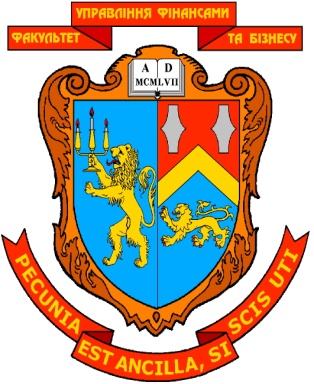 МІНІСТЕРСТВО ОСВІТИ І НАУКИ УКРАЇНИЛЬВІВСЬКИЙ НАЦІОНАЛЬНИЙ УНІВЕРСИТЕТ ІМЕНІ ІВАНА ФРАНКАФАКУЛЬТЕТ УПРАВЛІННЯ ФІНАНСАМИ ТА БІЗНЕСУЗАТВЕРДЖЕНОНа засіданні кафедри обліку, аналізу і контролюПротокол «___» від____________2020 р.В.о. зав. кафедри  ____________  проф. Є.М. Романів                (підпис)          ПЛАНИ СЕМІНАРСЬКИХ ЗАНЯТЬІ МЕТОДИЧНІ РЕКОМЕНДАЦІЇЩОДО ЇХ ПРОВЕДЕННЯЗ НАВЧАЛЬНОЇ ДИСЦИПЛІНИ___Податкова система(назва навчальної дисципліни)галузь знань: 07 «Управління та адміністрування»     (шифр та найменування галузі знань)спеціальність: 071 «Облік і оподаткування»                           (код та найменування підготовки)     спеціалізація: «Облік, аналіз та фінансові розслідування»                                   (найменування спеціалізації)освітній ступінь: ______бакалавр_________                                  (бакалавр, магістр)Укладач:Ярема Я.Р., професор кафедри обліку, аналізу і контролю, д.е.н., доцент         (ПІБ, посада, науковий ступінь, вчене звання)ЛЬВІВ 2020КАФЕдра обліку, аналізу і контролюМІНІСТЕРСТВО ОСВІТИ І НАУКИ УКРАЇНИЛЬВІВСЬКИЙ НАЦІОНАЛЬНИЙ УНІВЕРСИТЕТ ІМЕНІ ІВАНА ФРАНКАФАКУЛЬТЕТ УПРАВЛІННЯ ФІНАНСАМИ ТА БІЗНЕСУЗАТВЕРДЖЕНОНа засіданні кафедри обліку, аналізу і контролюПротокол «___» від____________2020 р.В.о. зав. кафедри  ____________  проф. Є.М. Романів                (підпис)          ПЛАНИ СЕМІНАРСЬКИХ ЗАНЯТЬІ МЕТОДИЧНІ РЕКОМЕНДАЦІЇЩОДО ЇХ ПРОВЕДЕННЯЗ НАВЧАЛЬНОЇ ДИСЦИПЛІНИ___Податкова система(назва навчальної дисципліни)галузь знань: 07 «Управління та адміністрування»     (шифр та найменування галузі знань)спеціальність: 071 «Облік і оподаткування»                           (код та найменування підготовки)     спеціалізація: «Облік, аналіз та фінансові розслідування»                                   (найменування спеціалізації)освітній ступінь: ______бакалавр_________                                  (бакалавр, магістр)Укладач:Ярема Я.Р., професор кафедри обліку, аналізу і контролю, д.е.н., доцент         (ПІБ, посада, науковий ступінь, вчене звання)ЛЬВІВ 2020РОЗДІЛ  1.МЕТОДИЧНІ РЕКОМЕНДАЦІЇ ЩОДО ПРОВЕДЕННЯ СЕМІНАРСЬКИХ       ЗАНЯТЬРОЗДІЛ 2.   КАЛЕНДАРНО-ТЕМАТИЧНИЙ ПЛАН ПРОВЕДЕННЯ СЕМІНАРСЬКИХ ЗАНЯТЬРОЗДІЛ 3.ПЛАНИ СЕМІНАРСЬКИХ ЗАНЯТЬРОЗДІЛ 4.КРИТЕРІЇ ОЦІНЮВАННЯ